桃園市聖母聖心天主堂快訊1116期       2020/11/29桃園市成功路二段56號 Tel:（03）332-2067★活動訊息1.【主日彌撒】本堂依據新竹教區公告，已恢復公開舉行主日彌撒。為落實防疫工作，並依照政府規定採實名制登記，俾便做好彌撒人數控管與分流，敬請教友預先親自或委託其他教友代為上網登記姓名、電話及欲參加之場次，務請於彌撒開始前到達聖堂，並配戴口罩及完成手部酒精消毒後進堂，以確保人我安全，謝謝您的合作！2.【平日彌撒】週一至週六08:30的平日彌撒照常舉行，參與彌撒之教友務請提早進堂並請配戴口罩及落實手部酒精消毒。3.【發放教會月曆】明年（2021年）教會月曆已開始發放，統一在聖堂後面的服務台簽名領取，原則上每個家庭一份，如有兒女已成家，可按家數領取，因數量有限，請勿多取，謝謝大家合作。4.【婚禮彌撒】 本堂教友楊德蘭小姐和蔡育哲先生將於本週二（12/1）上午9：00在本堂舉行婚禮彌撒，讓我們一起來祝福這對新人，並為他（她）們祈禱。5.【青年避靜】歡迎18到30歲的青年參加天主教台灣總修院全國青年避靜（12/11-12/13），在避靜中，有鍾安住總主教與青年們Q＆A的活動，以及台灣總修院的神長們的分享。          報名網址：https://reurl.cc/e8ZvZx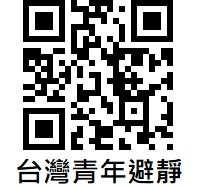 6.【將臨期避靜】本堂今年已訂於12月6日（將臨期第二主日）辦理，當天邀請曾慶導神父帶領，從早上8：30主日彌撒開始，到中午結束，主題是：聖女小德蘭的福傳靈修-福傳年教友傳福音。請大家預留這個時間，踴躍參加。7.【聖母軍常年大會及彌撒】聖母軍桃園區團將於下週六（12/12）上午10：20在本堂舉行2020年的常年大會及彌撒，請本堂聖母軍所有工作團員及輔助團員踴躍參加速向所屬支團登記。8. 【聖家節共融】本堂訂於12月27日上午彌撒後辦理聖家節共融活動(若疫情升溫則視狀況取消)，中餐採外燴方式辦理，同時也歡迎教友們提供拿手菜與大家共享；另徵求活動表演節目，有意於共融時表演的團體及個人，請洽蘇宏琪、陳錚玄弟兄報名。  ★祈禱園地請持續為生病的神長們及本堂在病苦或困難中的弟兄姊妹祈禱；並為近兩年來安息主懷的教友：王家菊（羅撒）、鍾苕英(德肋撒)、楊廖青(瑪爾大)、鍾進松(若望)、袁黃梅芳(路濟亞)、王汀忠(若瑟)、李王金蕋(亞納)、李如英(則濟利亞)、喻相初(伯多祿)、汪淑琴(瑪加利大)、劉淑敏（瑪利亞）、蔡旭翔（若瑟）、屈信之（伯多祿）、鍾愛蓮(瑪利亞)、葉少宏(路加)、張韓希清(瑪利亞)、李張莉琳(羅撒)、劉玉霞(瑪利亞)、王許明菊(瑪利亞)、李之惠(瑪爾大)、潘錦雀(瑪利亞)、羅定遠（若瑟）的靈魂，及他/她們的家人祈禱。※本週快訊編輯：林姿瑛	     ※下週快訊編輯：王惠民 